Publicado en Madrid el 05/07/2021 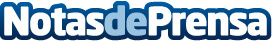 Explorar las emociones con: 'Lo que pudo haber sido, lo que es, lo que nunca será'La autora María Nieto Díaz publica su gran poemario con la editorial viveLibroDatos de contacto:Cristian911 90 39 68Nota de prensa publicada en: https://www.notasdeprensa.es/explorar-las-emociones-con-lo-que-pudo-haber Categorias: Nacional Literatura Sociedad http://www.notasdeprensa.es